Пятница 15.05.2020г.Гимнастика для глаз«Теремок»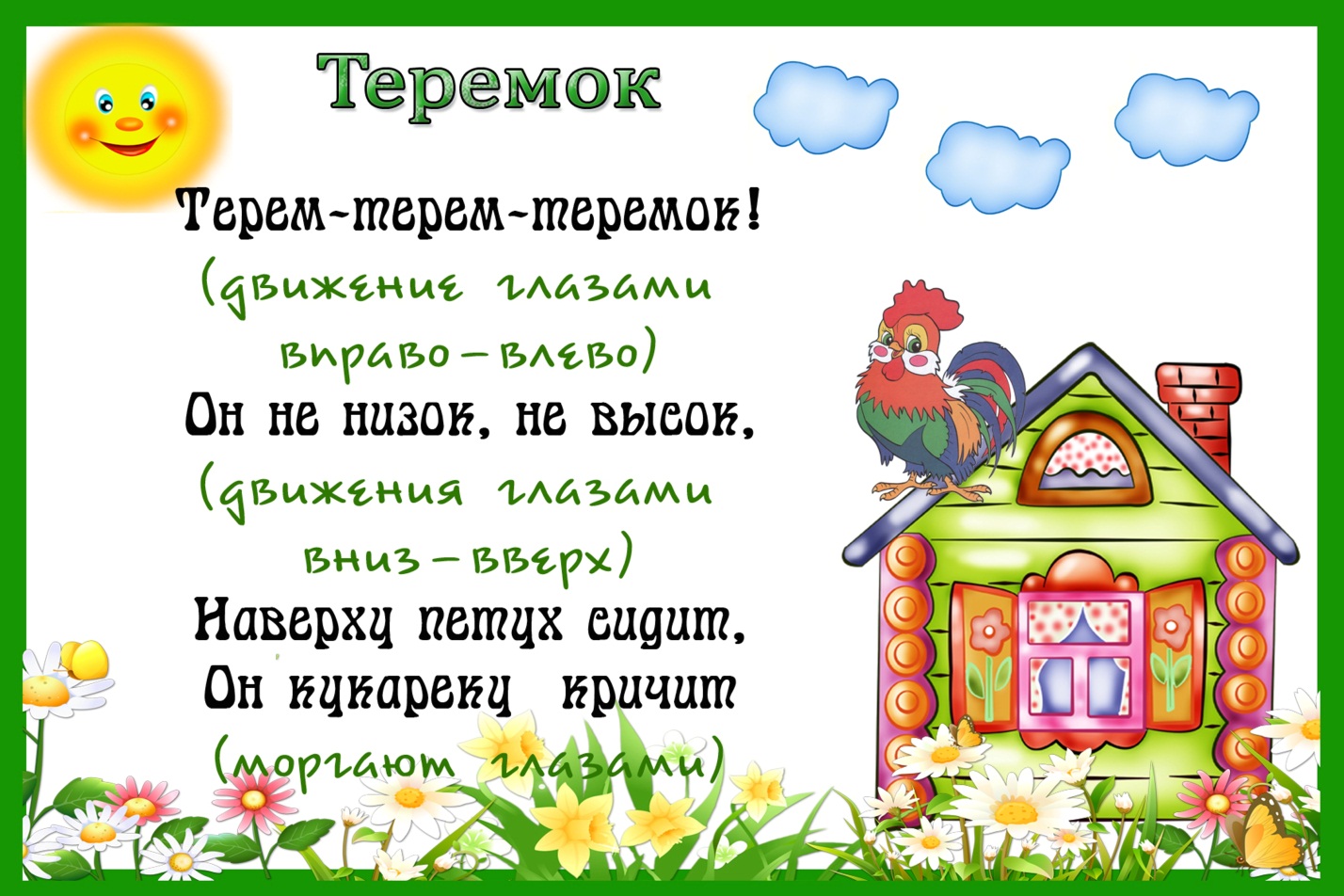 